Year 5 Class Newsletter: Summer Term 1Welcome back after the Easter break. We hope you all had a restful time. EnglishWe will be starting this term by looking at traditional tales and writing our own ‘twisted tales’. We will also be writing biographies, studying balanced arguments and debates (thinking particularly about animal welfare issues) and looking at different types of poetry, including the classic narrative poem, ‘The Highwayman.’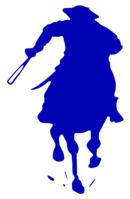 MathsWe have begun this term by revising some areas that we identified as being weaknesses in our most recent assessments – multiplication, division and square/cube numbers. Next, we will be moving on to adding and subtracting decimal numbers. This will be followed by looking at angles: how to measure and draw angles, using a protractor. Translation and reflection will follow this unit of work. 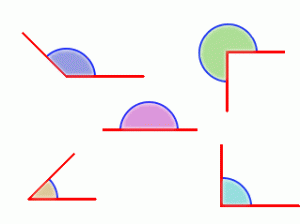 ScienceOur main topic for this term is ‘Living Things and their Habitats,’ and we will be studying the life cycles of a mammal, an amphibian, an insect and a bird. We will also be studying the life process of reproduction in some plants and animals. 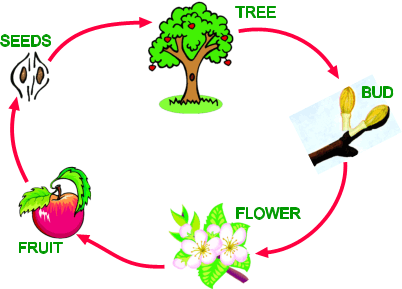 REOur first topic in RE this term is Transformation, and specifically how the Holy Spirit brings transformation to our lives. After that, our topic will be ‘Freedom and Responsibility’, where we will look at how rules can bring freedom. 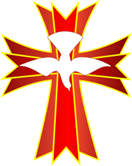 PEAs the weather should be getting warmer and dryer, we will be focusing on summer sports this term, starting with cricket and then moving onto rounders and athletics. PE sessions will continue to be on Wednesday and Thursday. 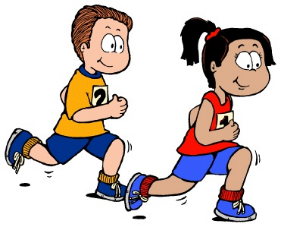 GeographyOur new Geography topic will be North America. We will be concentrating on its environmental regions, key physical and human characteristics, countries, and major cities. We will then focus on the USA and the types of settlement and land use, economic activity and natural resources. We will link our DT topic to this unit of work. Please remember to keep signing the reading record books to ensure that your child is able to change their reading books in school. Spellings will continue to be sent home on Fridays, for a test the following week. The ‘Top marks’ website is very good for supporting all maths topics, and ‘Times Tables Rock Stars’ will help your child to keep on top of their tables knowledge.Thank you once again for all you do to support your child’s learning.Kind regards,Mrs Rice, Mrs. Stachurski and Mrs. Hobbs